感謝卡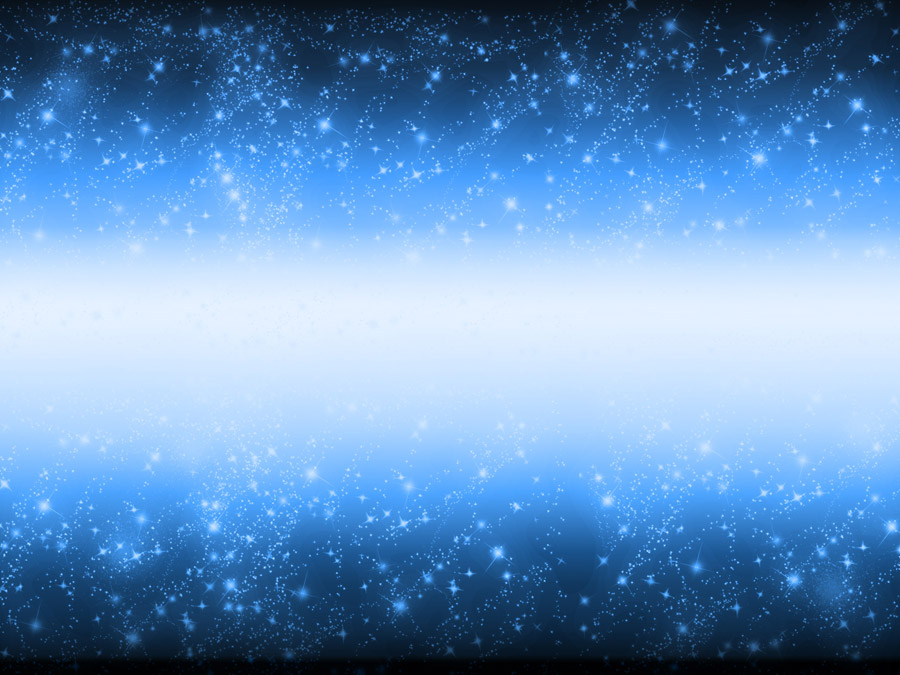 謝謝您耐心的教島與鼓勵，您是我心目中最好的老師!盧依靖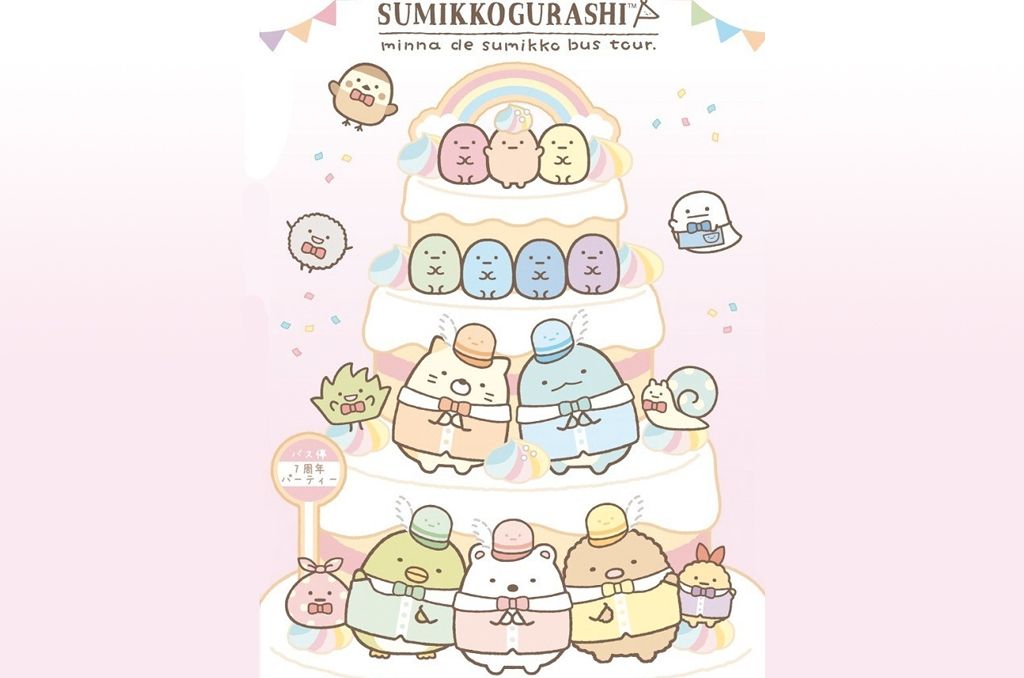 